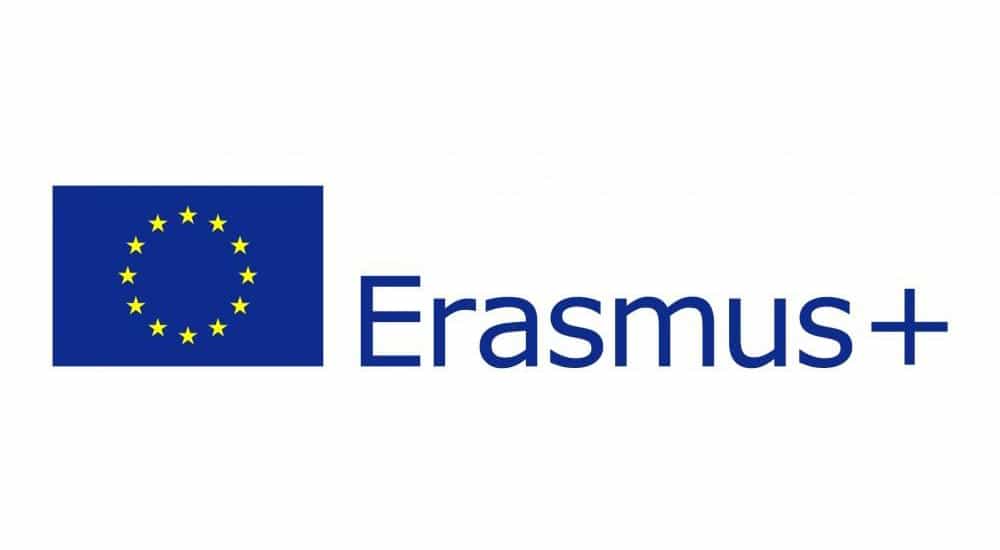 SŁOWNIK BRANŻOWYPOLSKO- NIEMIECKIFACHWÖRTERBUCH POLNISCH- DEUTSCH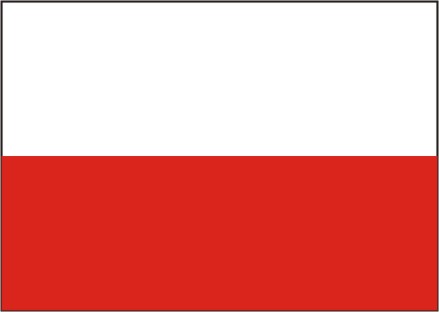 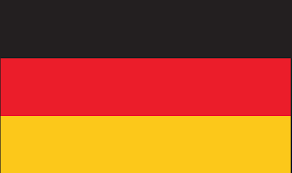 Opracowany przez uczniów Zespołu Placówek Specjalnych w Pleszewiepod kierunkiem Magdaleny WielkopolskiejNAJWAŻNIEJSZE GATUNKI OWOCÓW- DIE WICHTIGSTEN OBSTSORTEN owoce jagodowe- Beerenobst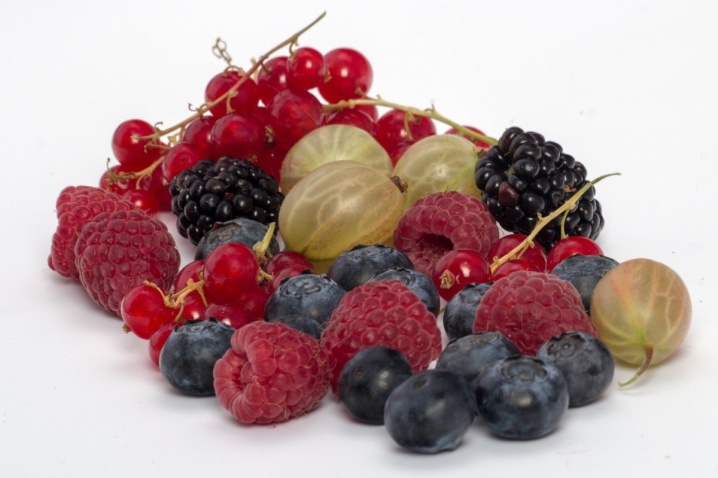 agrest- e Stachelbeere, -nborówka- e Blaubeere, -njeżyna- e Brombeere, -nmalina- e Himbeere, -nporzeczka- e Johannisbeere, -npoziomka- e Walderbeere, -ntruskawka- e Erdbeere, -n winogrono- e Weintraube, -nowoce łupinowe- Schalenobst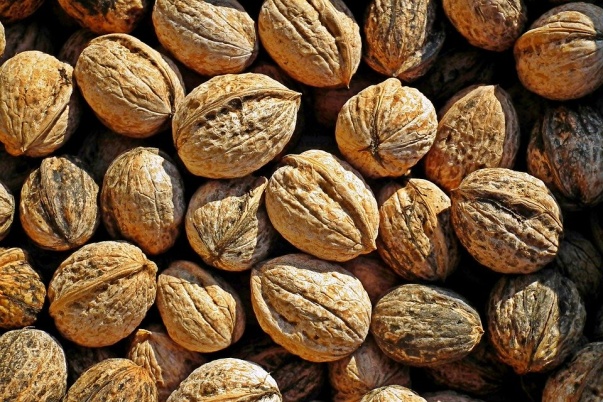 migdał- e Mandel, -norzech kokosowy- e Kokosnuss, -nüsseorzech laskowy- e Haselnuss, -nüsseorzech włoski- e Walnuss, -nüsseorzech ziemny- e Erdnuss, -nüssepistacja- e Pistazie, -nowoce pestkowe- Steinobst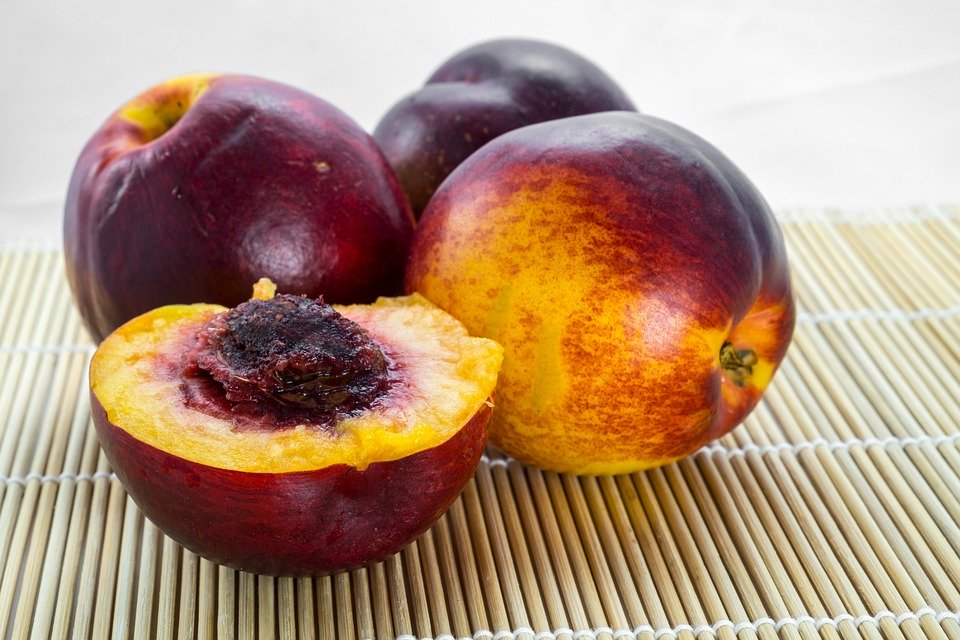 brzoskwinia- r Pfirsich, -eczereśnia- e Süßkirsche, -nmirabelka- e Mirabelle, -nmorela- e Aprikose, -nśliwka- e Pflaume, -nwiśnia- e Sauerkirsche, -nowocepołudniowe- Südfrüchte/ ExotischeFrüchte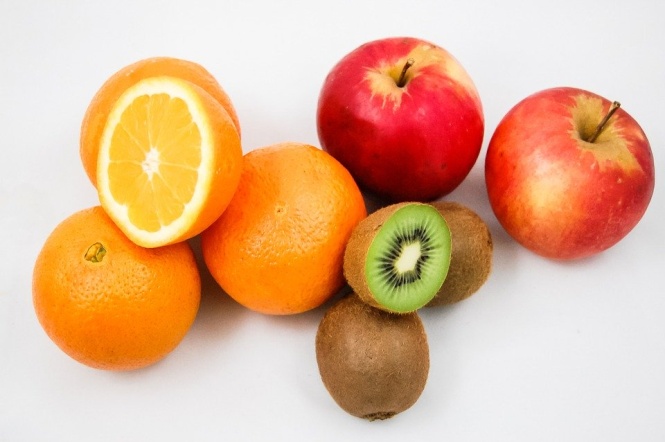 ananas- e Ananas, -se/-awokado- e Avocado, -sbanan- e Banane, -nbrzoskwinia- r Pfirsich, -ecytryna- e Zitrone, -ndaktyl- e Dattel, -nfiga- e Feige, -ngranat- r Granatapfel, -äpfelgrapefruit- e Grapefruit, -s:kiwi- e Kiwi, -slimona- e Limone, -nmandarynka- e Mandarine, -nmango- e Mango, -snektarynka- e Nektarine, -npapaja- e Papaya, -spomarańcza- e Orange, -nowoce ziarnkowe- Kernobst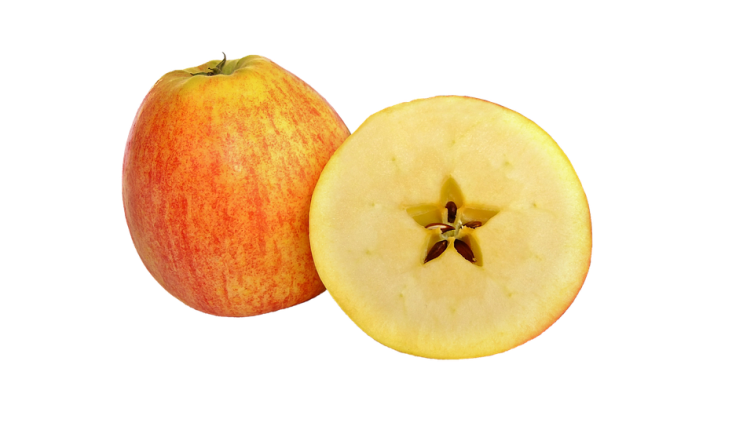 gruszka- e Birne, -n jabłko- r Apfel, Äpfelpigwa- e Quitte, -n NAJWAŻNIEJSZE WARZYWA- DIE WICHTIGSTEN GEMÜSEwarzywa liściaste-Blattgemüse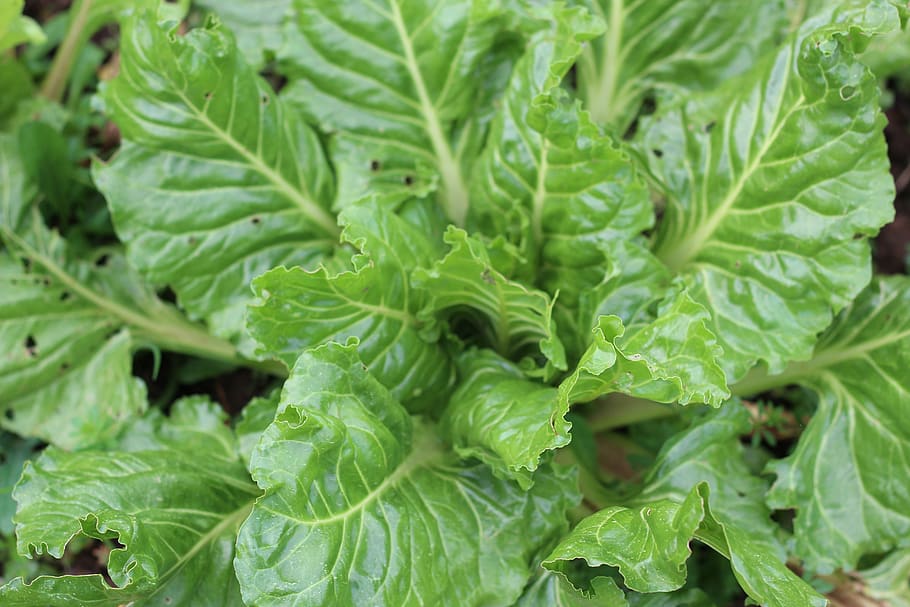 botwina- e Mangold, -ecykoria- e/r Chicorée/Schikoree, -roszponka- r Feldsalat, -esałata głowiasta- r Kopfsalat, -esałata liściowa- r Blattsalat, -esałata rzymska- r Römersalat, -eszczaw- r Sauerampferszpinak- r Spinat, (-e)warzywa owocowe- Fruchtgemüse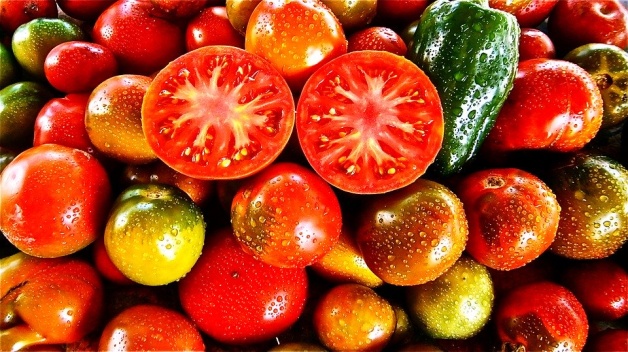 bakłażan- e Aubergine, -n/e Eierfruchtcukinia- e Zucchini, -dynia- r Kürbis, -sekabaczek- r Gartenkürbis, -seogórek- e Gurke, -npapryka- r Paprika, -spomidor- e Tomate, -nrośliny strączkowe- Hülsenfrüchte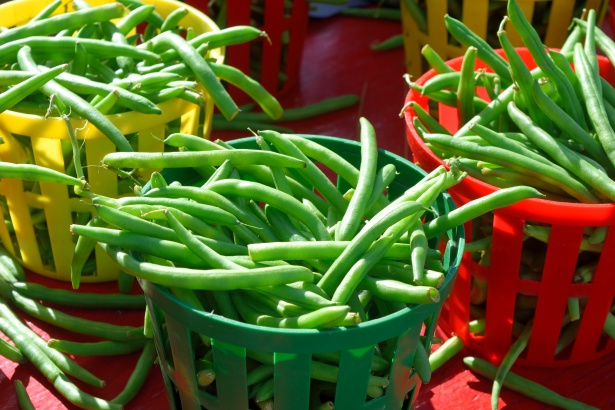 bób- e Saubohne, -nfasola- e Bohne, -ngroszek- e Erbse, -nsoczewica- e Linse, -nsoja- e Sojabohne, -n :kapusty- Kohlgemüse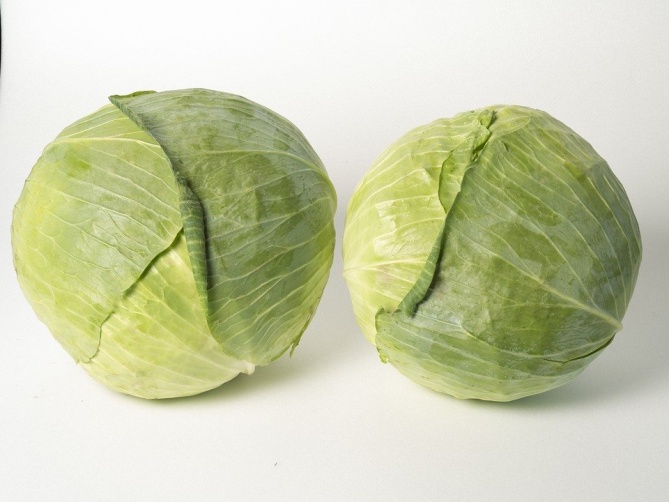 brokuły- e Broccoli/Brokkoli (Pl)brukselka- r Rosenkohl, -ejarmuż- r Grünkohl, -ekalafior- r Blumenkohl, -ekalarepa- r Kohlrabi, -skapusta biała- r Weißkohl, -ekapusta czerwona- r Rotkohl, -e/s Blaukrautkapusta kiszona- s Sauerkrautkapusta pekińska- r Chinakohl, -ekapusta włoska- r Wirsing(kohl, -e)rośliny cebulkowate- Zwiebel- Und Lauchgemüse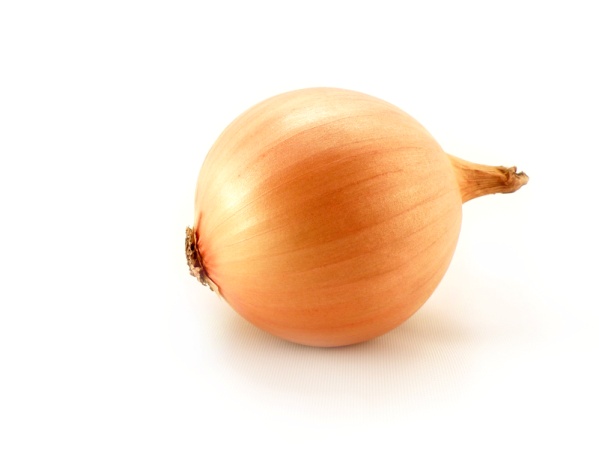 cebula- e Zwiebel, -nczosnek- r Knoblauchpor- r Lauch, -e/ r Porree, -sszalotka- e Schalotte, -nszczypiorek- r Schnittlauchwarzywa korzeniowe i bulwiaste- Wurzel- undKnollengemüse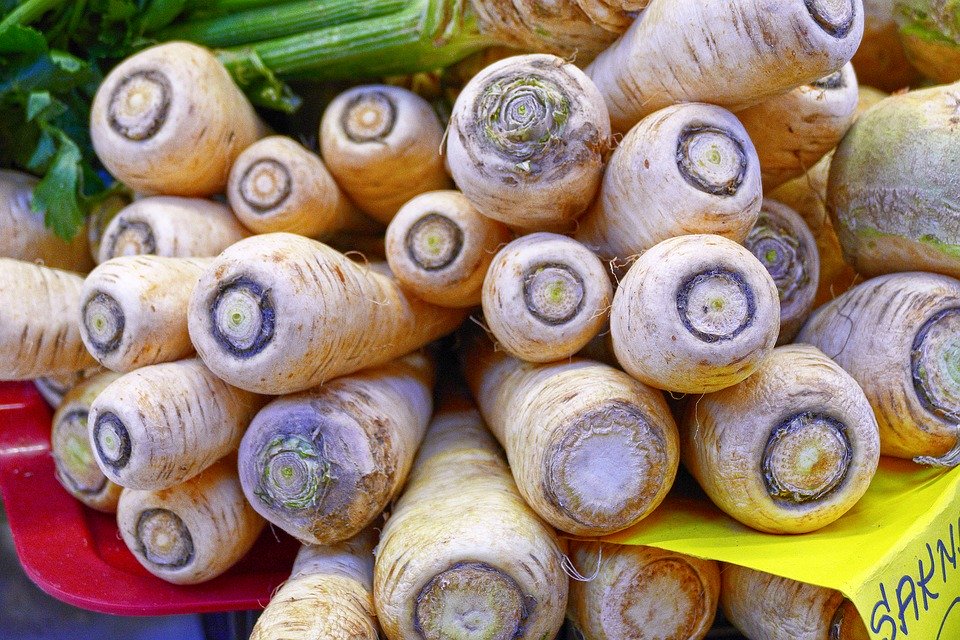 burak- e rote Bete, -nchrzan- r Meerrettich, -emarchewka- e Karotte, -npietruszka- e Petersilie, -nrzepa- e Rübe, -nrzodkiewka- s Radieschen, -selernaciowy- r Knollensellerie, -sziemniak- e Kartoffel, -nwarzywa łodygowe- Stängel- undSprossengemüse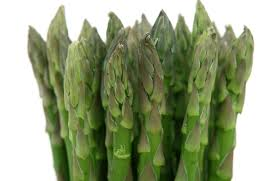 karczoch- e Artischocke, -nkoper włoski- r Fenchelkukurydza- r Mais, -erabarbar- r Rhabarberszparaga- r/e Spargel, -nGRZYBY- PILZE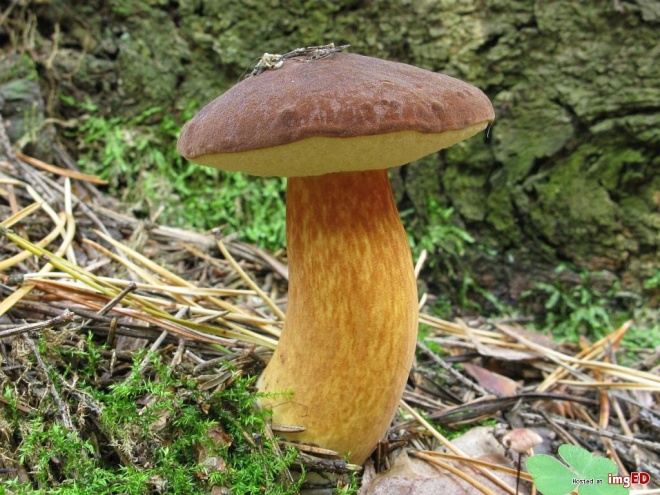 borowik- r Steinpilz, -ekozak- r Birkenpilz, -ekurka- r Pfifferling/Pfefferling, -emaślak- r Butterpilz, -eopieńka- r Austernpilz, -e/ r Hallimasch, -epieczarka- r Champignon, -spodgrzybek- r Maronenpilz, -esmardzjadalny- e Speisemorchel, -ntrufla- e Trüffel, -nPRODUKTY MLECZNE- MILCHPRODUKTE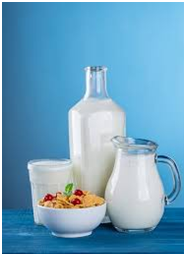 bita śmietana- e Schlagsahnebryndza (ser owczy)- r Schafskäsejajko- s Ei, -erjogurt- r/s Joghurt, -skefir- r Kefir, -kwaśnemleko- e Sauermilch/ e Dickmilchmargaryna- e Margarine, -masło- e Butter, -maślanka- e Buttermilchmleko- e Milch, -mleko skondensowane- e Kondensmilch, -ser biały- r Frischkäseserkozi- r Ziegenkäsesertopiony- r Schmelzkäseserpleśniowy- r Schimmelkäsesertwardy- r Schnittkäseserżółty- r Käse, -śmietana- e Sahne, -/r Rahmtwaróg- r Quark, -NAPOJE- GETRÄNKE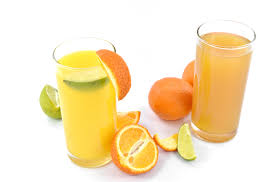 alkohol- r Alkohol, -ecola- s/e Cola, -sczekolada- e Schokolade, -ndrink- r Drink, -sespresso- r Espresso, -s/-iherbata- r Tee, -sherbata ziołowa- r Kräutertee, -skakao- r Kakao, -skawa- r Kaffee, -skompot- s Kompott, -ekoniak- r Kognak, -slemoniada- e Limonade, -nnapój orzeźwiający- s Erfrischungsgetränk, -epiwo- s Bier, -esok- r Saft, Säftesokjabłkowy- r Apfelsaft, -säfteszampan- r Champagner, -wino- r Wein, -ewino musujące- r Sekt, -ewoda- s Wasser, Wässerwodamineralna- s Mineralwasser, -wässerwódka- r Schnaps, Schnäpse; r Wodka, -sZIOŁA I PRZYPRAWY- KRÄUTER UND GEWÜRZE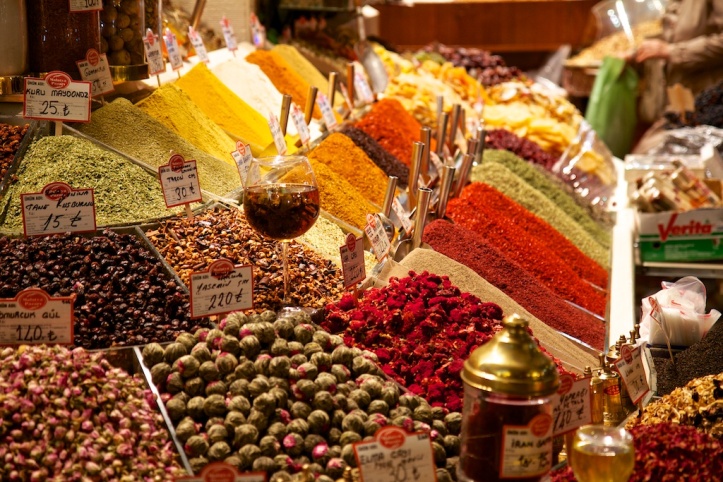 anyż- e Anisbazylia- s Basilikumchili- r Chilichrzan- r Meerrettichcynamon- r Zimtcząber- e Bohnenkrautczosnek- r Knoblauchestragon- r Estragongałka muszkatułowa- e Muskatnussgorczyca- s Senfgoździki- e Nelkenimbir- r Ingwerjałowiec- r Wacholderkapar- e Kaperkardamon- r/s Kardamonkminek- r Kümmelkolendra- r Korianderkoperek- r Dillkurkuma- e Kurkumaliść laurowy- e Lorbeerblattlubczyk- r/s Liebstöckelmajeranek- r Majoranmelisa- e Melissemięta- e Pfefferminzeoregano- r Oreganopapryka- r Paprikapieprz- r Pfefferpieprz cayen- r Cayennepfefferpietruszka- e Petersilierozmaryn- r Rosmarinszafran- r Safranszałwia- r Salbeiszczypiorek- r Schnittlauchtymianek- r Thymianwanilia- e Vanilleziele angielskie- r PimentPIECZYWO, WYPIEKI- BACKWAREN, GEBÄCKE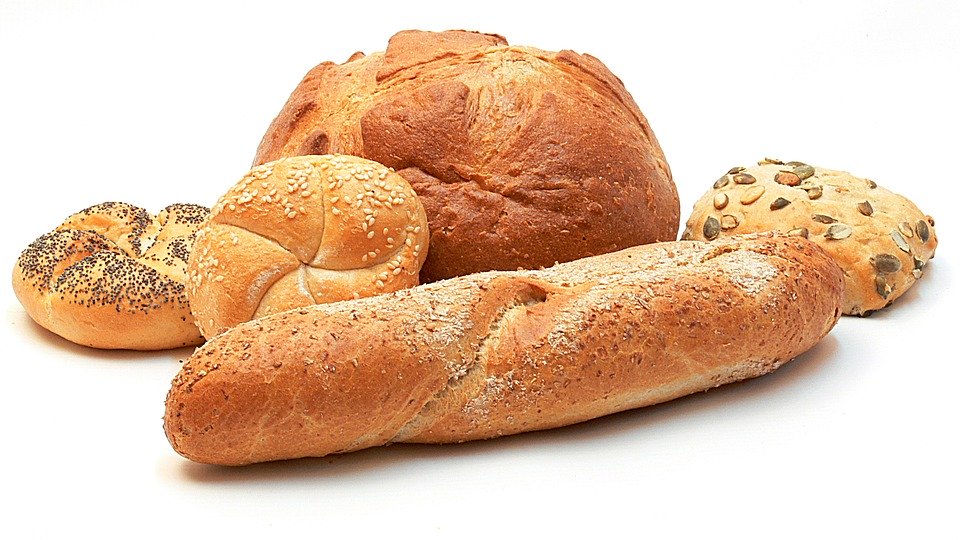 babka- r Napfkuchenbagietka- s Baguettebułka- s Brötchenchleb- s Brotciastko- s Plätzchenciasto- r Kuchenciasto cytrynowe- r Zitronenkuchenciasto czekoladowe- r Schokoladenkuchenciasto drożdżowe- r Hefekuchenciasto marcepanowe- r Marzipankuchenciasto orzechowe- r Nusskuchenciasto śliwkowe- r Pflaumenkuchenciasto z owocami- r Obstkuchenpączek- r Berlinerpiernik- r Lebkuchensernik- r Käsekuchensłodka bułeczka- s Milchbrötchenszarlotka- r Apfelkuchentarta- e Tartetort- e TorteNA STOLE- AUF DEM TISCH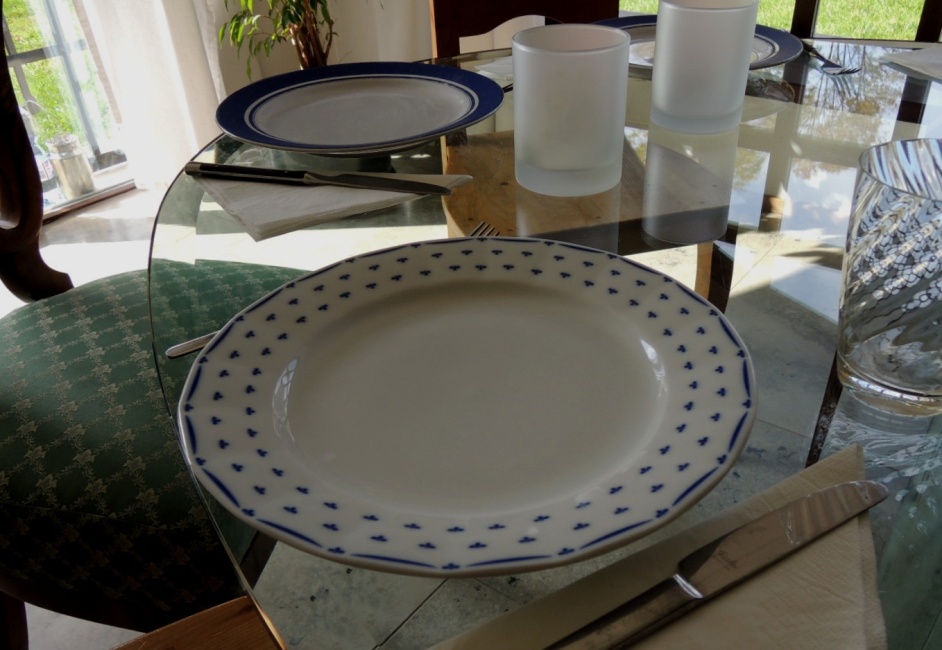 butelka- e Flasche, -ncukierniczka- e Zuckerdosefiliżanka- e Tassekieliszek do szampana- s Sektglaskieliszek  do wina- s Weinglaskieliszek do wódki- s Schnapsglaskubek- r Becherłyżeczka do herbaty- r Teelöffelłyżeczka do kawy- r Kaffeelöffelłyżka- r Löffelłyżka do zupy-  r Suppenlöffelmaselniczka- e Butterdosemiska- e Schüssel, -nnóż- s Messerobrus- e Tischdecke, -npieprzniczka- r Pfefferstreuerpodstawek pod filiżankę- e Untertasseserwetka- e Serviette, -nsolniczka- r Salzstreuerszklanka, kieliszek- s Glas, Gläserświeca- e Kerze, -ntalerz- r Tellertalerzgłęboki- r Suppentellerwaza- e Suppenschüsselwidelec- e Gabel, -nKUCHNIA- DIE KÜCHE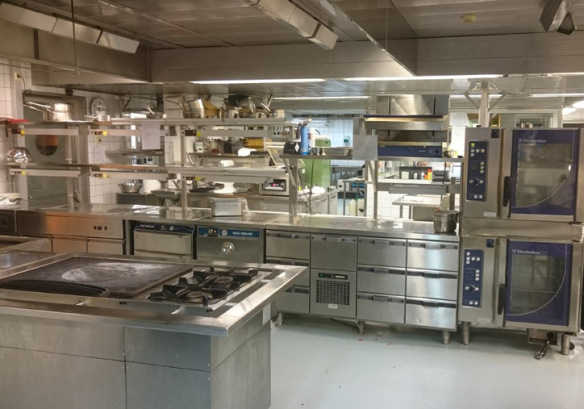 brytfanna- e Bratpfanne  chochla- e Kelleczajnik- e Teekannedzbanek- e Kannedzbanek do kawy- e Kaffeekannegarnek- r Topfkarafka- e Karaffekorkociąg- r Korkenzieherkufel- r Kruglodówka- r Kühlschrankmikrofalówka- e Mikrowellemikser- r Mixernaczynia- s Geschirrpatelnia- e Pfannepiec- r Ofen piekarnik- r Backofenpojemnik na lód- r Eisbehälterpucharek do lodów- r Eisbechertaca- s Tabletttarka- s Reibeisen zamrażarka- s Gefrier zlew- s Spülbackenzmywarka- e SpülmaschineZdjęcia wykorzystane z prawem do swobodnego użytku, udostępniania i modyfikowania ze źródła Google.